Уважаемые коллеги!Отдел образования и воспитания Администрации Борисоглебского МР в рамках реализации национального проекта «Образование» и с целью осуществления мероприятий, направленных на поэтапное введение обновленных федеральных государственных образовательных стандартов направляет Приказ департамента образования от 18.01.2022 № 13/01-03 «Об организации работы по введению обновленных ФГОС в общеобразовательных организациях Ярославской области в 2021-2022 учебном году».Приложение: на 10 л. в 1 экз.Начальник отдела образования и воспитания                                                    Ю.А. СоколоваРыжникова Юлия Васильевна 2-12-68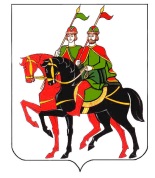 Администрация Борисоглебского муниципального районаЯрославской областиОтдел образования и воспитания152170, п. Борисоглебский, ул. Транспортная, д.1oov@borg.adm.yar.ruтел. (48539) 2-12-68;  факс (48539) 2-13-95ОГРН 1027601072784                           ИНН/КПП 7614001496/761401001Руководителям общеобразовательных организаций Борисоглебского муниципального районаот   20.01.2022  г.      № 37/07-03